Муниципальное  бюджетное дошкольное образовательное учреждение  детский сад комбинированного вида №3 «Ручеек»Детско-творческий  проект  «ДАДИМ ВТОРУЮ ЖИЗНЬ МУСОРУ» 		  выполнила                                                                                       воспитатель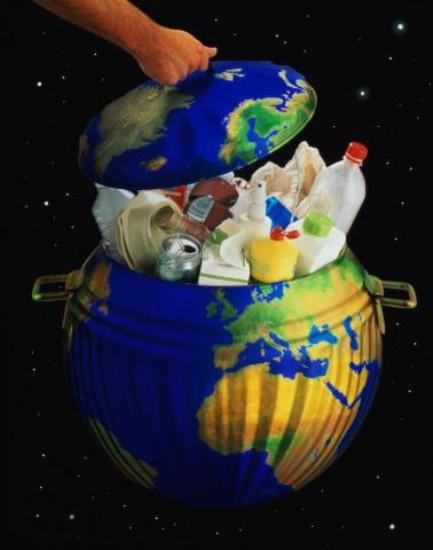                                                                                      II квалификационной                                                                                                                                   категории Фадеева И. Е.                  Городской округ город Выкса  - 2015 г. “Не бросайте никогда корки, шкурки, палки – 	Быстро наши города превратятся в свалки!” ПАСПОРТ ПРОЕКТАТип проекта: информационно – исследовательский, творческий.По содержанию: ребенок и охрана природыУчастники проекта: дети старшей группы №11, родители, воспитатели.По продолжительности реализации проекта: краткосрочныйПроблема: охрана природы, попытка решить “мусорную проблему”.По мнению учёного Джона Дьюи, ребёнок прочно усваивает лишь то, что познаёт через самостоятельную деятельность, что требует от него познавательных и практических усилий и в дальнейшем имеет применение в жизни. Мною на практике активно применяется метод проектов, как одно из эффективных средств познавательно-речевого развития детей. В ходе проектной деятельности дошкольники проживают различные ситуации успеха, уверенности в своих действиях, которые в конечном результате являются стимулом их личностного развития.Представляю вашему вниманию проект "Дадим вторую жизнь мусору»."Как родилась мотивация проекта".Реализация нашего проекта началась с выбора темы, которую определили сами дети неожиданно по своей инициативе. Тема проекта "выросла" из окружающей среды. С наступлением весны и появлением проталин дети обратили внимание на то, что на земле (участке) появилось много мусора. Возник ряд вопросов: откуда он взялся? что будет, если мы его не уберем? и т.д.Возникла проблема, решением которой стал детско-творческий проект с участием родителей «Дадим вторую жизнь мусору». Цель проекта: Воспитание экологической культуры детей.Задачи:1.Развитие умения видеть экологическую проблему и находить пути ее решения.2.Развитие творческих способностей детей в изготовлении поделок и коллекций из мусора.3.Формирование навыков экспериментирования.4.Совершенствование у детей уровня накопительных практических навыков: побуждение к словотворчеству, изобразительной деятельности, детскому дизайну.5.Вовлечение родителей в совместную деятельность с ребенком в условиях семьи и ДОУ. Модель " трёх" вопросов"Важно было установить на момент начала работы, какие знания имеются у детей, что их интересует, где можно им пополнить недостающие сведения. Удачным приёмом послужила "Модель трёх вопросов".1.Что мы знаем о мусоре? О его переработке? (стекло, пластик, полиэтилен)2.Что хотим узнать? (как можно использовать мусор)3.Совместное составление паутинки проекта.ВЫХОД: Дефиле «Костюмы из мусора».Реализация проекта:Беседа: «Поможем природе» (Приложение №1)               Цель: формирование у детей знаний о разнообразных видах деятельности дошкольников по защите природы, вызвать стремление к этой деятельности. Пересказ произведения Е.Чарушина «Дятел»Цель: продолжать обучение детей умению пересказывать литературное произведение, соблюдая признаки монологической речи, воспитание интереса к живой природе.Презентация: «Такой интересный мусор». Цель: подведение детей к созданию поделки из мусора.Мастер-класс.Приход в гости педагога из дома творчества. Цель: изготовление поделки «Птица» (газеты, скотч, деревянные палочки) (Приложение №2)Оформление ими раздевалки, группы.Изготовление театров: из спичечных коробков (семья Шалановых), театр из пластиковых ложек (семья Футиных), из пластиковых стаканов (семья Левиных). Инсценировка сказок «Заюшкина избушка», «Теремок» и показ детям младшей группы. Рассматривание картины «Грачи прилетели». Выставка рисунков на тему : «Мусор земле не к лицу». Изготовление скворечников для птиц: семья Галкиных, Зверевых, Богатовых.Совместное изготовление кормушки для птиц из пластиковой бутылки.Цель: помочь птицам, показать радость от проделанной работы.Изготовление из пластиковых бутылок гантелей и др.(семья Крошкиных, семья Есиных). Цель: пополнение развивающей среды. П/игры с изготовленными атрибутами.Цель: развитие двигательной активности детей.Чтение книг о природе,  стихов, загадывание загадок. Опытническая деятельность: пластик, стекло, бумага. С помощью эксперимента «Как разлагается мусор» дети решили выяснить, исчезает мусор в природе или остаётся навсегда.  Вместе с детьми закопали бытовой мусор (фантик, осколок стекла, пластик) в горшок с землей  и решили понаблюдать, что с ними произойдет в дальнейшем. Это и стало темой нашего следующего проекта. Собрать коллекцию разноцветных крышек от пластиковых бутылок и использовать их для закрепления цвета и счета. Слушание аудиозаписей: пение птиц, звуки природы.Создание и показ костюмов из мусора.Фотоотчет .ЗаключениеПодводя итог, можно отметить следующее: проект помог детям и родителям понять, что нельзя мусорить бездумно. Дети поняли, что нужно бережно относиться к вещам, беречь их, делать из предметов на выброс оригинальные подарки, различные пособия для познавательной, театральной и игровой деятельности. При покупке продуктов необходимо обращать внимание на упаковку товара и отдавать предпочтение той, которая сделана из вторсырья или может быть в дальнейшем переработана.Литературный центрЧтение книг о природе, загадывание загадок.Центр музыкиСлушание аудиозаписей: пение птиц, звуки природы.Центр искусстваРассматривание картин о птицах.Выставка рисунков на тему: «Мусор земле не к лицу».Центр ручного труда:Изготовление поделок из мусора (пластик, бумага)Центр развития речиБеседы о бережном отношении к природе, о проблеме мусора.Пересказ произведения Е.Чарушина «Дятел»Центр математикиСобрать коллекцию разноцветных крышек от пластиковых бутылок и использовать их для закрепления цвета и счета.Центр опытов и экспериментовОпытническая деятельность: пластик, стекло, бумага. Проведение эксперимента «Как разлагается мусор»Центр театрализацииИнсценировка сказок «Заюшкина избушка», «Теремок» и показ детям младшей группы.Центр ФИЗОИзготовление из пластиковых бутылок гантелей. П/игры с изготовленными атрибутами.